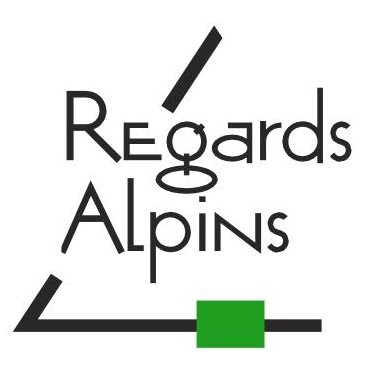 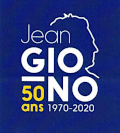 « Giono, l’image, le Trièves »Châtel-en-Trièves (Isère)27 et 28 juin 2020 DOSSIER DE CANDIDATURE COORDONNÉES PRÉCISES A ENVOYER AVANT LE 30 MAI 2020 Nom : 						Prénom :Adresse :Code Postal :                                                    Commune :Téléphone : 					Mail : Site internet : STATUT(S) Je suis : Auteur-photographe professionnel affilié / assujetti à l’AGESSA Artisan-photographe affilié à l’URSAFF  Photographe amateur Autre - Préciser :
 PROPOSITION PHOTOGRAPHIQUE  VOUS  Biographie / Parcours : Références, expositions, publications... : VOTRE PROPOSITION  Démarche - Objectifs recherchés... : Description des œuvres présentées - Moyens techniques mis en œuvre... : Nombre d’œuvres présentées :Titre des œuvres / de la série - Références à Jean Giono (titres d'ouvrages, citations, illustrations, lieux...) :  Formats des tirages, support compris (dimensions MINImales) : Largeur : 				Hauteur : Formats des tirages, support compris (dimensions MAXImales) : Largeur : 				Hauteur : Nombre de mètres linéaires idéalement nécessaires à votre accrochage :Minimum :				Maximum : Type de support d'accrochage souhaité : Autres besoins matériels : Si vous prévoyez de travailler avec un autre artiste, description succincte de l'installation commune (besoins, contraintes, espaces...) :Valeur totale des œuvres que vous envisagez d'exposer (œuvres + encadrements + supports et autres accessoires éventuels) - Obligatoire pour l’assurance  - Valeur estimée en euros : ENVOI DES ŒUVRES  CANDIDATURE Veuillez nous faire parvenir des illustrations de l'ensemble des œuvres que vous souhaitez exposer de l'une des façons suivantes avant le 30 mai 2020 : Par mail : contact@regards-alpins.eu (fichiers basse définition - 300 ko maximum chacun) Par courrier (tirages papier ou CD) : Association "Regards Alpins" - Le Marthouret - 05500 Le Noyer - (Vos documents vous seront retournés sous réserve que vous ayez fourni une enveloppe à vos nom et adresse correctement affranchie. Dans le cas contraire, vos documents seront détruits). Par un lien sur votre site (en précisant les photos concernées).NB : Merci de nommer clairement chaque photo et d'indiquer vos coordonnées précises. ENGAGEMENT 	Je sous-signé :Demande par la présente à participer à l’exposition « Giono, l’image, le Trièves » organisée les 27 et 28 juin 2020 à Châtel-en-Trièves (Isère). Reconnaît avoir pris connaissance des modalités détaillées de l'appel à participation. Accepte les conditions fixées par les organisateurs, et m'engage à les respecter si ma candidature est retenue.Fait à :Le :Signature / Cachet (précédés de la mention manuscrite "lu et approuvé") :EN SAVOIR PLUS...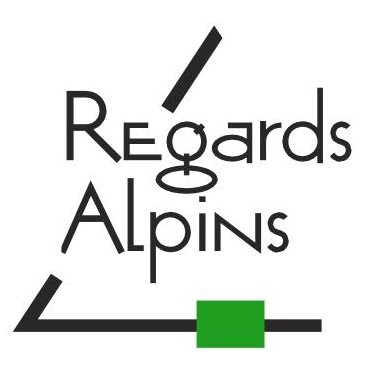 Le Marthouret - 05500 Le Noyer en Champsaur
Tel : 04.92.49.07.66 - Mel : contact@regards-alpins.eu - Site : http://regards-alpins.eu